П О С Т А Н О В Л Е Н И Е-----------------------------------------------Ш У Ö М     от 16 сентября  2019 г.                                                                                               № 9/204Республика Коми, Сыктывдинский район, с.ЗеленецО внесении изменений в постановление администрации сельского поселения «Зеленец» от 20 декабря 2017 года № 12/234 «Об утверждении муниципальной программы «Формирование современной городской среды на территории муниципального образования сельского поселения «Зеленец» на 2018-2024 годы»Во исполнение Федерального закона от 6 октября 2003 года № 131-ФЗ «Об общих принципах организации местного самоуправления в Российской Федерации», постановления Правительства Республики Коми от 31 августа 2017 г. № 462 «О Государственной программе Республики Коми «Современная городская среда на территории Республики Коми», Устава муниципального образования сельского поселения «Зеленец», и в целях совершенствования системы комплексного благоустройства на территории муниципального образования сельского поселения «Зеленец» администрация сельского поселения «Зеленец» ПОСТАНОВЛЯЕТ:Внести в постановление администрации сельского поселения «Зеленец» от 20 декабря 2017 года № 12/234 «Формирование современной городской среды на территории муниципального образования сельского  поселения «Зеленец»» на 2018-2024 годы» следующие изменения:1.1. Таблицу «Перечень основных мероприятий программы «Формирование комфортной городской среды муниципального образования сельского поселения «Зеленец» на 2018-2022 года»  раздела 3  изложить в следующей редакции:«Перечень основных  мероприятий Программы«Формирование комфортной городской среды муниципального образования сельского  поселения «Зеленец»» на 2018 -2024 года»                                                                                                                                               ».По всему содержанию муниципальной программы:-  словосочетания «I квартал», «II квартал» заменить на словосочетания «1 квартал», «2 квартал» соответственно.-  наименования следующих общественных территорий, включенных в адресный перечень территорий общего пользования, на которых планируется благоустройство в 2018-2024 годах,  читать в новой редакции: 1.3. Приложение 2 к Программе, утвержденное приложением к постановлению администрации сельского поселения «Зеленец» от 20 декабря 2017 года № 12/234 «Формирование современной городской среды на территории муниципального образования сельского  поселения «Зеленец»» на 2018-2024 годы» изложить в следующей редакции:«                                                                                                                                                        ».1.4. Приложение 3 к Программе, утвержденное приложением к постановлению администрации сельского поселения «Зеленец» от 20 декабря 2017 года № 12/234 «Формирование современной городской среды на территории муниципального образования сельского  поселения «Зеленец»» на 2018-2024 годы» изложить в следующей редакции:«                                                                                                                                      ».                                                                                                                                                        2.   Контроль исполнения настоящего постановления оставляю за собой.3. Настоящее постановление подлежит обнародованию в местах, определенных Уставом сельского поселения «Зеленец». Глава сельского поселения «Зеленец»                                                                     В.Н. КозловАдминистрациясельского поселения «Зеленец»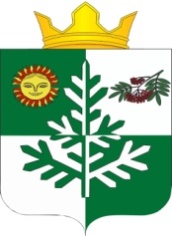 «Зеленеч»сикт овмöдчöминса администрация№ п/пКоличество дворовых территорий подлежащих благоустройствуКоличество общественных  территорий общего пользования подлежащих благоустройствуСроки реализацииОтветственный исполнитель125232018-2024Администрация сельского поселения «Зеленец»№ п/пНаименование общественной территории в старой редакцииНаименование общественной территории в новой редакции1Территория «хоккейной площадки» во  II квартале с. ЗеленецТерритория дворовой спортивной площадки в с. Зеленец2Территория  общественного кладбища  с. ЗеленецТерритория общественного кладбища  муниципального образования сельского поселения «Зеленец»3Стадион по ул. Спортивной  в с. ЗеленецСпортивный стадион в с. ЗеленецАдресный перечень дворовых территорий многоквартирных домов, расположенных на территории муниципального образования сельского поселения "Зеленец", на которых планируется благоустройство в 2018-2024 годахАдресный перечень дворовых территорий многоквартирных домов, расположенных на территории муниципального образования сельского поселения "Зеленец", на которых планируется благоустройство в 2018-2024 годахАдресный перечень дворовых территорий многоквартирных домов, расположенных на территории муниципального образования сельского поселения "Зеленец", на которых планируется благоустройство в 2018-2024 годахАдресный перечень дворовых территорий многоквартирных домов, расположенных на территории муниципального образования сельского поселения "Зеленец", на которых планируется благоустройство в 2018-2024 годах№ п/пАдрес дворовой территорииНеобходимые виды работ по итогам инвентаризацииКалендарный год проведения работ1с. Зеленец, ул. 1-й квартал, д. 120182с. Зеленец, ул. 1-й квартал, д. 2 20213с. Зеленец, ул. 1-й квартал, д. 320214с. Зеленец, ул. 1-й квартал, д. 420215с. Зеленец, ул. 1-й квартал, д. 520216с. Зеленец, ул. 1-й квартал, д. 720217с. Зеленец, ул. 1-й квартал, д. 820218с. Зеленец, ул. 1-й квартал, д. 920199с. Зеленец, ул. 1-й квартал, д. 10201910с. Зеленец, ул. 1-й квартал, д. 14202111с. Зеленец, ул. 2-й квартал, д. 11202212с. Зеленец, ул. 2-й квартал, д. 12202413с. Зеленец, ул. 2-й квартал, д. 13 202414с. Зеленец, ул. 2-й квартал, д. 15202215с. Зеленец, ул. 2-й квартал, д. 16 202216с. Зеленец, ул. 2-й квартал, д. 17 202317с. Зеленец, ул. 2-й квартал, д. 18202318с. Зеленец, ул. 2-й квартал, д. 19 202319с. Зеленец, ул. 2-й квартал, д. 20 202320с. Зеленец, ул. 2-й квартал, д. 21 202321с. Зеленец, ул. 2-й квартал, д. 22 202422с. Зеленец, ул. 2-й квартал, д. 23202423с. Зеленец, ул. Набережная, д. 14202424с. Зеленец, ул. Речной переулок, д. 2202425с. Зеленец, ул. Центральная, д. 102024Адресный перечень  территорий общего пользования, на которых планируется благоустройство в 2018-2024 годахАдресный перечень  территорий общего пользования, на которых планируется благоустройство в 2018-2024 годахНеобходимые виды работ по итогам инвентаризацииКалендарный год проведения работ№ п/пАдрес территории общего пользованияНеобходимые виды работ по итогам инвентаризацииКалендарный год проведения работ12341Территория спуска из 2 квартала в 1 квартал в с. Зеленецустановка пешеходного перехода с освещением по имеющемуся проекту с учетом  стоимости внесения20222Территория между МКД № 20 и МКД № 21 2-го квартала  с. Зеленецразбивка сквера с работами по прореживанию деревьев, оформлением  тротуарных дорожек,  велосипедных маршрутов, установкой скамеек и др.20233Территория дворовой спортивной площадки в с. Зеленецвосстановление спортивной площадки: демонтаж старого и установка нового ограждения, установка освещения, спортивных снарядов, тренажеров20224Территория по двум сторонам аллеи, ведущей к Зеленецкой  школе (включая территорию детской площадки)благоустройство территории: разбивка клумб, установка новой детской площадки с ограждением, планировка территории20235Территория Аллеи Памяти  в честь 70-летия Великой Победы (1941-1945 гг.) в с. Зеленецблагоустройство территории: озеленение территории, обновление скамеек, бордюрного камня, установка забора , обновление имеющихся клумб и др. виды работ20226Сквер между Детско-юношеским центром  и МКД 12,13 в с. Зеленецвосстановление сквера: асфальтирование дорожек, озеленение, установка арт-объекта, скамеек, восстановление прилегающей улично-дорожной сети20247Территория между МКД 17 и 18 в с. Зеленецобустройство парковой зоны: установка забора, скамеек, урн, брусчатки20238Аллея, расположенная  за МКД 11  и вдоль Детско-юношеского центра в  с. Зеленецблагоустройство аллеи: обновление  покрытия дорожек, озеленение, установка освещения, дренаж20229Территория возле памятника погибшим воинам в ВОв в с. Зеленецдемонтаж имеющегося памятника, перенос мемориальных плит, обустройство площадки для проведения культурно-массовых мероприятий: укладка брусчатки, возвышения- сцены202410Место закладки камня будущего памятника возле МКД 12 в с. Зеленецустановка нового памятника, укладка новой брусчатки на прилегающей территории, установка дополнительных мемориальных плит с фамилиями погибших в ВОв202411Спортивный стадион в с. Зеленецобустройство  покрытия,  беговых дорожек, площадок для массовых игр,  зрительских трибун, модернизация освещения и др. виды работ202412Аллея вдоль автомобильной дороги к Богоявленской церкви в 1 квартале с. Зеленецвосстановление аллеи: укладка брусчатки,  установка  освещения, скамеек, информационных стендов и арт-объектов202113Детская площадка в 1 квартале с. Зеленецблагоустройство площадки: установка новых игровых комплексов и ограждения202114Тротуар вдоль автомобильной дороги от д. 10 ул. Центральная до Речного переулка в с. Зеленецвосстановление тротуара, озеленение территории202315Территория за МКД 15 и  16  в с. Зеленец, включая площадку для установки арт-объектавосстановление улично-дорожной сети, тротуара, установка арт-объекта, освещения202216Территория общественного кладбища муниципального образования сельского поселения «Зеленец»благоустройство: установка нового ограждения, ворот, информационного стенда, мемориальной доски, ремонт подъезда к кладбищу202117Детская площадка на ул. Новая с. Зеленецобновление имеющихся элементов детской площадки, установка ограждения, озеленение202418Благоустройство территории вдоль автомобильной дороги  от поворота на с. Зеленец до первого остановочного пунктаобустройство тротуара,  установка освещения, восстановление указателей, стелы2022419Территория возле Зеленецкой врачебной амбулатории,  по ул. Сельской до ул. Спортивной с. Зеленецоборудование места отдыха и ожидания для пациентов амбулатории, обустройства пешеходной зоны по ул. Сельской 202420Общественная территория  по ул. 1-й квартал с. Зеленец (1 этапвосстановление улично-дорожной сети: ремонт дорожного полотна, обустройство  тротуаров, установка дополнительных светильников наружного освещения202021Общественная территория  по ул. 1-й квартал с. Зеленец (2 этап)восстановление улично-дорожной сети: ремонт дорожного полотна, обустройство  тротуаров, установка дополнительных светильников наружного освещения202122Общественная территория  по ул. 1-й квартал с. Зеленец (3 этап)восстановление улично-дорожной сети: ремонт дорожного полотна, обустройство  тротуаров, установка дополнительных светильников наружного освещения202223Общественная территория  по ул. 1-й квартал с. Зеленец (4 этап)восстановление улично-дорожной сети: ремонт дорожного полотна, обустройство  тротуаров, установка дополнительных светильников наружного освещения2023